Dalam penelitian kuantitatif, peneliti akan menggunakan istrumen untuk mengumpulkan data penelitian. Istrumen penelitian ini digunakan untuk meneliti variabel yang diteliti. Dengan demikian junlam instrumen yang akan digunakan untuk penelitian tergantung pada jumlah variabel yang diteliti. Instrumen-instrumen penelitian sudah ada yang dibekukan, tapi ada yang harus dibuat peneliti sendiri. Karena instrumen penelitian akan diguankan untuk melakukan pengukuran dengan tujuan menghasilkan data kuantitatif yang akurat, maka setiap istrumen harus mempunyai skala.
Skala pengukuran merupakan kesepakatan yang digunakan sebagai acuan untuk menentukan panjang pendeknya interval yang ada dalam alat ukur, sehingga alat ukur tersebut bila digunakan dalam penelitian akan menghasilkan data kuantitatif. Sebagai contoh, misalnya timbangan emas sebagi instrumen untuk mengukur berat emas, disebut dengan skala mligram (mg) dan kan menghasilkan data kuantitatif berat emas dalam satuan mg bila digunakan untuk mengukur; meteran dibuat untuk mengukur panjang dibuat dengan skala mm, dan akam menghasilkan data kuantitatif panjang dengan satuan mm.
Dengan skala pengukuran ini, maka variabel yang akan diukur dengan instrumen tertentu dapat dinyatakan dalam bentuk angka, sehingga akan lebih akurat, efisien dan komunikatif. Misalnya berat emas 20 gram, berat besi 200 kg, suhu badan orang yang sehat 370, EQ seorang 210.
Ada beberapa macam teknik skala yang bisa digunakan dalam penelitian. Antara lain adalah: Skala Linkert, Skala Guttmann, Skala Bogardus, Skala Thurstone, Skala Semantic, Skala Stipel, Skala Paired-Comparison, Skala rank-Order. Kedelapan maca teknik skala tersebut bila digunakan dalam pengukuran, akan mendapatkan data interval, atau rasio. Hal ini tergantung pada bidang yang akan diukur.  Skala Likert digunakan untuk mengukur sikap, pendapat, dan persepsi seseorang atau kelompok orang tentang fenomena sosial. Dalam penelitian, fenomena sosial ini telah ditetapkan secara spesifik oleh peneliti, yang selanjutnya disebut sebagai variabel penelitian.
Dengan skala Likert, maka variabel yang akan diukur dijabarkan menjadi indikator variabel. Kemudian indikator tersebut dijadikan sebagai titik tolak untuk menyusun item-item instrumen yang dapat berupa pernyataan atau pertanyaan, baik bersifat favorable (positif) bersifat bersifat unfavorable (negatif).
Jawaban setiap item instrumen yang mengunakan skala Likert mempunyai gradasi dari sangat positif sampai sangat negatif, yang berupa kata-kata antara lain:
a. Sangat Setuju, b. Setuju, c. Ragu-ragu, d. Tidak Setuju, e. Sangat Tidak Setuju.a. Sangat Baik, b. Baik, c. Ragu-ragu, d. Tidak Baik, e. Sangat Tidak Baik.
Sistem penilaian dalam skala Likert adalah sebagai berikut:Item Favorable: sangat setuju/baik (5), setuju/baik (4), ragu-ragu (3), tidak setuju/baik (2), sangat tidak setuju/baik (1) Item Unfavorable: sangat setuju/ baik (1), setuju/ baik (2), ragu-ragu (3), tidak setuju/ baik (4), sangat tidak setuju/ baik (5).

Insrtumen penelitian yang menggunakan skala Likert dapat dibuat dalam bentuk checklist ataupun pilihan ganda. \Contoh Bentuk checklistBerilah jawaban pernyataan berikut sesuai dengan pendapat Anda, dengan cara memberi tanda (X) pada Kolom yang tersedia.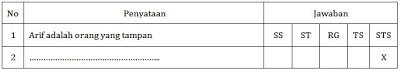 SS       : Sangat SetujuST      : SetujuRG     : Ragu-raguTS      : Tidak SetujuSTS    : Sangat Tidak Setuju